Приложение 1ГОСТ 25347-82 Единая система допусков и посадок. Поля допусков и рекомендуемые посадки (Выдержка из стандарта)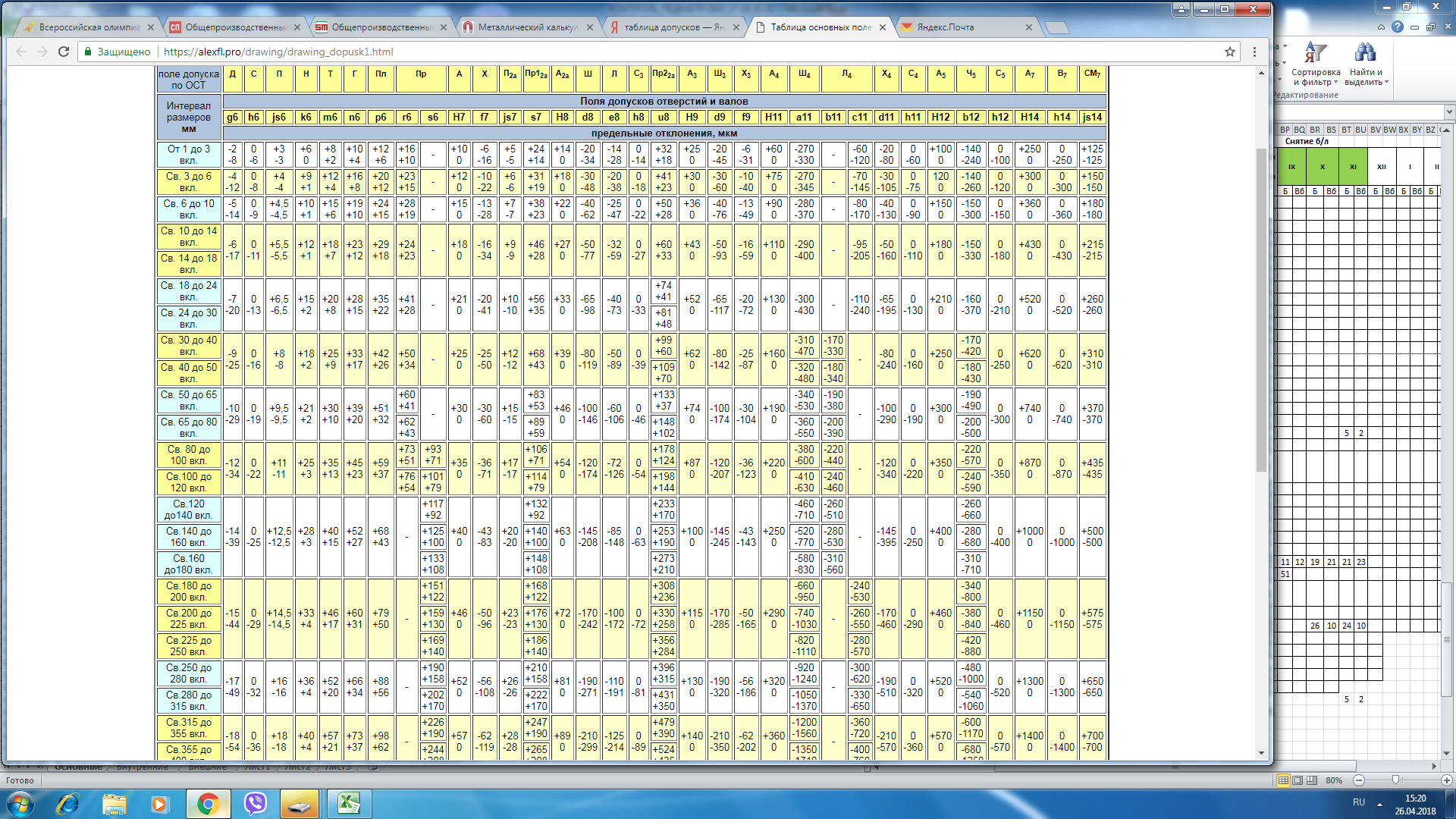 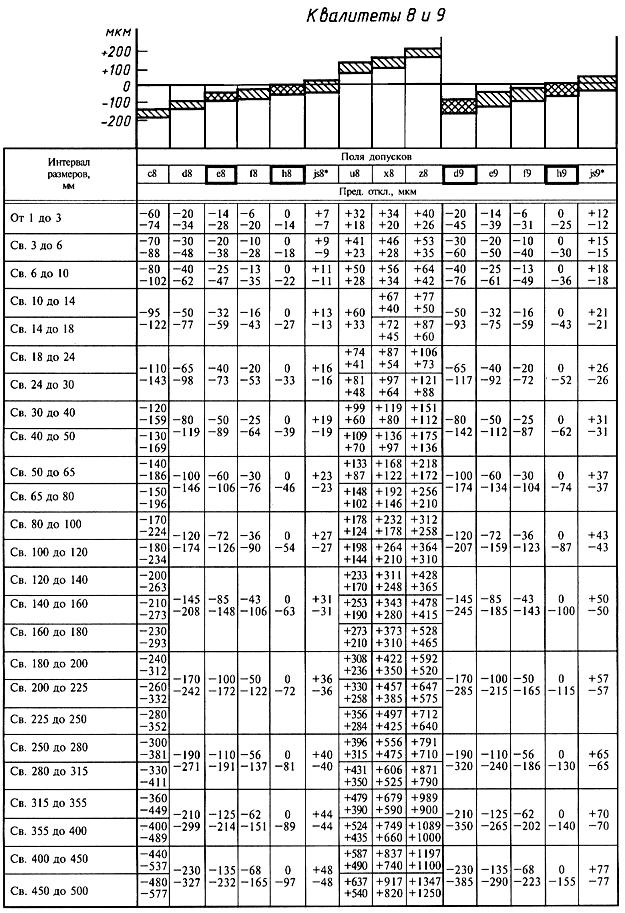 